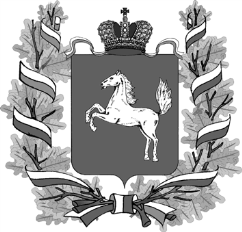 ДЕПАРТАМЕНТ ОБЩЕГО ОБРАЗОВАНИЯТОМСКОЙ ОБЛАСТИРАСПОРЯЖЕНИЕТомскОб итогах региональной научно-практической конференции«Роль личности в истории» В соответствии с Положением об организации и проведении региональной научно-практической конференции «Роль личности в истории» (распоряжение Департамента общего образования Томской области от 15.02.2017г. № 104–р) Департаментом общего образования Томской области совместно c областным государственным бюджетным учреждением дополнительного профессионального образования «Томский областной институт повышения квалификации и переподготовки работников образования» 23 марта 2017 года была организована и проведена региональная научно - практическая конференция «Роль личности в истории» (далее – Конференция). На Конференции был представлен опыт совместной деятельности обучающихся и учителей истории, опыт деятельности стажировочных площадок на базе общеобразовательных организаций в целях повышения квалификации учителей истории.В работе Конференции приняли участие 49 чел., из них: 27 чел. из г. Томска, 2 чел. из г. Новосибирска, 20 чел. из муниципальных образований Томской области (Асиновский, Бакчарский, Верхнекетский, Зырянский, Кривошеинский, Колпашевский, Молчановский, Томский). На основании критериев оценки материалов участников Конференции (раздел IV Положения):1. Утвердить итоги региональной научно-практической конференции «Роль личности в истории» (приложение).2. ТОИПКРО (Замятина О. М.): 2.1. Выдать дипломы и сертификаты участникам Конференции согласно приложению.2.2. Разместить итоги Конференции на сайте ТОИПКРО.3. Контроль за исполнением настоящего распоряжения возложить на председателя комитета общего образования Е.В. Степанова.Начальник Департамента								И.Б. Грабцевич  Евгений Валерьевич Степанов8 (3822) 51 49 61evs@obluo.tomsk.gov.ruОксана Михайловна Замятина8 (3822) 55 79 89zamyatina@tpu.ruПриложение к распоряжениюДепартамента общего образования№ 333-р от 10.05.2017 г.Итогирегиональной научно-практической конференции «Роль личности в истории»23 марта 2017 годаОт 10.05.2017 г.                                          № 333-р№ФИО участникаОбщеобразовательная организацияКлассДокументыОбучающиесяОбучающиесяОбучающиесяОбучающиесяОбучающиеся1Дикович НаргизаМАОУ Гимназия № 29 г. Томска9Сертификат участника2Изедирова АнастасияМАОУ Гимназия № 29 г. Томска9Сертификат участника3Чагина КсенияМАОУ Гимназия № 29 г. Томска9Сертификат участника4Попов ДаниилМБОУ СОШ «Эврика-развитие» г. Томска9Диплом 1 степени5Мовчан ВалерияМКОУ «Тегульдетская СОШ»9Сертификат участника6Саутина ЛияМКОУ «Тегульдетская СОШ»9Сертификат участника7Дворецкая РегинаМАОУ «СОШ №2» г. Томска9Сертификат участника8Нимченко РоманМБОУ СОШ «Эврика-развитие» г. Томска9Диплом 2 степени9Павлов АлексейМАОУ Гимназия № 6 г. Томска9Сертификат участника10Истегачева АнастасияМАОУ Гимназия № 11 г. Томска9Диплом 3 степени11Максимова АнастасияМАОУ «Копыловская СОШ»6Диплом 3 степени12Ковалев ДанилМАОУ СОШ № 16 г. Томска6Диплом 1 степени13Романова ДианаМКОУ «Тегульдетская СОШ»8Сертификат участника14Непомнящяя Юлия МБОУ «Зырянская СОШ»8Сертификат участника15Ситникова ЕленаМАОУ МАОУ «Зональненская СОШ»8Диплом 2 степени16Кузьмина ТамараМАОУ СОШ № 30 г. Томска10Сертификат участника17Воронова Екатерина МБОУ «Кисловская СОШ»10Сертификат участника18Новикова ВалерияМБОУ «Кисловская СОШ»11Сертификат участника19Герасимова ДарьяМБОУ «Новоархангельская СОШ»10Сертификат участника20Манойлова МарияМБОУ «Первомайская СОШ»10Сертификат участника21Позднякова АнастасияМАОУ СОШ № 28 г. Томска г. Томска10Диплом 3 степени22Коновалова ИринаМБОУ СОШ № 33 г. Томска10Сертификат участника23Податнева КристинаМАОУ СОШ № 37г. Томска10Сертификат участника24Кувшинов ЕвгенийМАОУ Гимназия № 14 г. Новосибирска11Диплом 2 степени25Тясто ИльяМАОУ «СОШ с.Ново-Кусково Асиновского района10Диплом 2 степени26Цепилевич АнастасияМАОУ «Гимназия №24» г. Томска11Диплом 1 степени27Хмелюк ДарьяМБОУ «Турунтаевская СОШ», Томского района10Сертификат участника28Шмела Алена МАОУ «Гимназия №18» г. Томска10Сертификат участника29Югансон СофьяМАОУ Гуманитарный лицей г. Томска11Сертификат участникаУчителя историиУчителя историиУчителя историиУчителя историиУчителя истории1Зиганшина Елена ВитальевнаМАОУ СОШ № 2 г. ТомскаСертификат участникаСертификат участника2Лукина Татьяна ЕвгеньевнаМАОУ СОШ № 16 г. Томска Сертификат участникаСертификат участника3Моргунов Алексей НиколаевичМАОУ СОШ № 19 г. ТомскаСертификат участникаСертификат участника4Коломиец Андрей ВикторовичМАОУ Гимназия № 24 г. ТомскаСертификат участникаСертификат участника5Ильина Татьяна МихайловнаМАОУ Гимназия № 26 г. ТомскаСертификат участникаСертификат участника6Мясников Виталий ВасильевичМАОУ СОШ № 28 г. Томска Сертификат участникаСертификат участника7Шепелева Анна ВладиславовнаМАОУ Гимназия № 29 г. Томска Сертификат участникаСертификат участника8Трусов Юрий ИльичМАОУ СОШ № 30 г. ТомскаСертификат участникаСертификат участника9Прокопьева Лидия ПорфирьевнаМБОУ СОШ № 33 г. ТомскаСертификат участникаСертификат участника10Журавель Нина МихайловнаМАОУ СОШ № 37 г. Томска Сертификат участникаСертификат участника11Вершинин Алексей СергеевичМБОУ СОШ «Эврика-развитие» г. ТомскаСертификат участникаСертификат участника12Малыгина Светлана АнатольевнаМБОУ СОШ «Эврика-развитие» г. ТомскаСертификат участникаСертификат участника13Коняева Татьяна ВладимировнаМБОУ «Кисловская СОШ» Томского районаСертификат участникаСертификат участника14Уржумова Нина НиколаевнаМБОУ «Новоархангельская СОШ» Томского районаСертификат участникаСертификат участника15Максимова Нелли МуратовнаМАОУ «Копыловская СОШ» Томского районаСертификат участникаСертификат участника16Бугаенко Наталья ВикторовнаМАОУ «Зональненская СОШ» Томского районаСертификат участникаСертификат участника17Воробьева Валентина ПетровнаМБОУ «Первомайская СОШ» Первомайского районаСертификат участникаСертификат участника18Иванова Лидия НиколаевнаМКОУ «Тегульдетская СОШ» Тегульдетского районаСертификат участникаСертификат участника19Данилова Галина МихайловнаМКОУ «Тегульдетская СОШ» Тегульдетского районаСертификат участникаСертификат участника20Соловьева Екатерина ВикторовнаМАОУ Гимназия № 14 «Университетская» г. НовосибирскаСертификат участникаСертификат участника